ZADATAK:POGLEDAJ SLIKU OPIŠI ŠTO VIDIŠ!  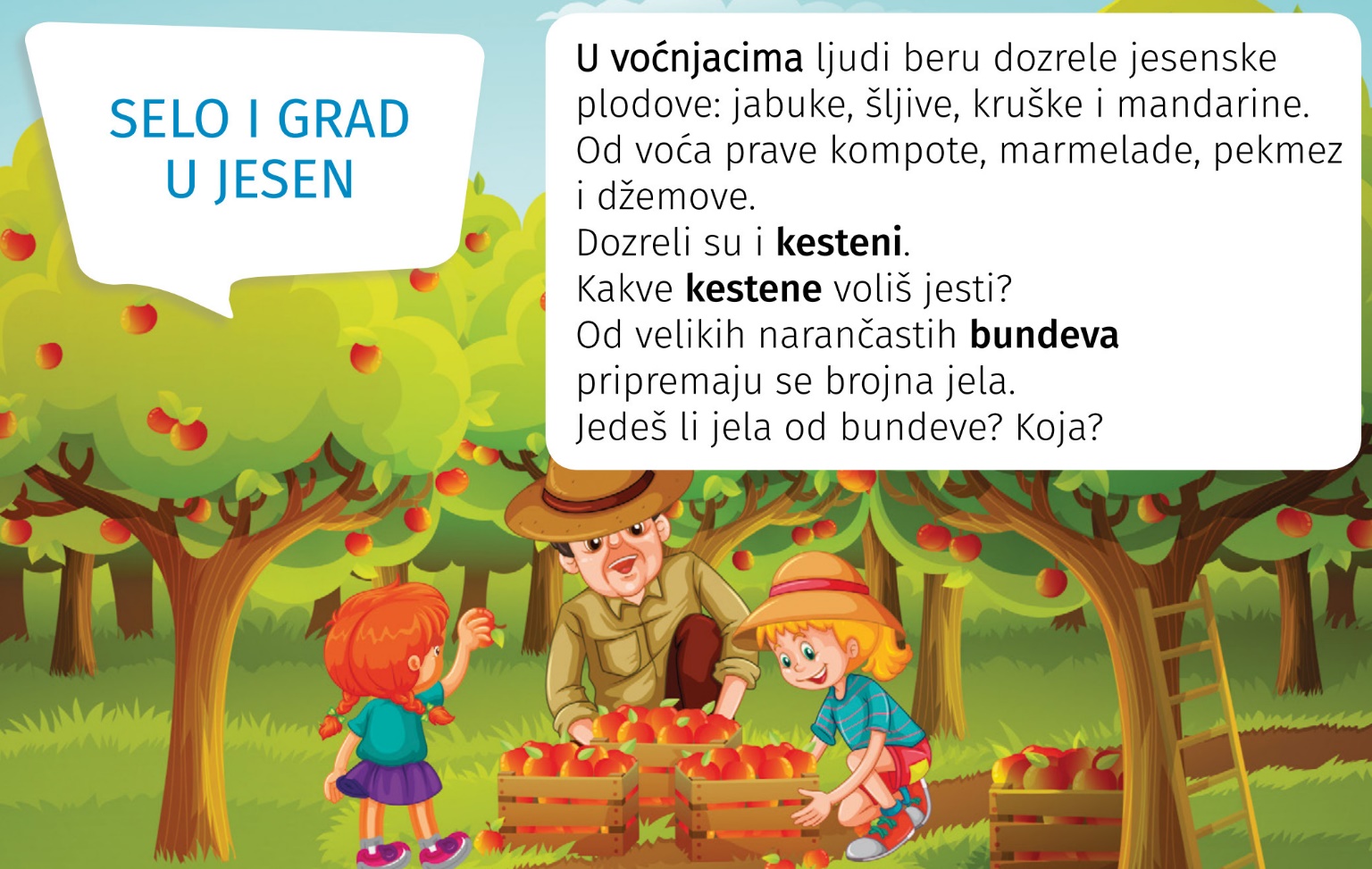 RAZGOVARAJ SA SVOJIM RODITELJIMA ŠTO JE TVOJA OBITELJ SVE RADILA OVE JESENI.U ČEMU SI TI SUDJELOVAO? ŠTO SI RADIO?NAPIŠI!MOJA OBITELJ JE ________________________________________________________________________________________________________________________________JA SAM __________________________________________________________________________________________________________________________________